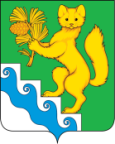 АДМИНИСТРАЦИЯ БОГУЧАНСКОГО  РАЙОНАПОСТАНОВЛЕНИЕ29.03. 2022                        с. Богучаны                         № 217- пО создании межведомственной рабочей группы по мониторингу организации питания и повышению качества питания обучающихся в муниципальных общеобразовательных организациях, расположенных  на территории Богучанского районаС целью обеспечения условий по улучшению качества организации питания в муниципальных общеобразовательных организациях  на территории Богучанского района,  соответствия условий питания учащихся санитарно-эпидемиологическим требованиям и нормативам, в соответствии со п.11 ст.15  Федерального закона от 06.10.2003 № 131-ФЗ «Об общих принципах организации местного самоуправления в Российской Федерации»,   ст.37  Федерального закона от 29.12.2012 №273-ФЗ «Об образовании в Российской Федерации»,  ст.2 Федерального закона от 01.03.2020 № 47-ФЗ "О внесении изменений в Федеральный закон "О качестве и безопасности пищевых продуктов», Законом Красноярского края от 27.12.2005 №17-4377 «О наделении органов местного самоуправления муниципальных районов и городских округов края государственными полномочиями по обеспечению питанием обучающихся в муниципальных и частных общеобразовательных организациях по имеющим государственную аккредитацию основным общеобразовательным программам без взимания платы», п.5 ст. 7 Закона Красноярского края от 26.06.2014 N 6-2519 "Об образовании в Красноярском крае", руководствуясь ст. ст. 7, 40, 43, 47 Устава Богучанского района Красноярского края,ПОСТАНОВЛЯЮ:Создать  межведомственную рабочую группу по мониторингу организации питания и повышению качества питания обучающихся в  муниципальных общеобразовательных организациях, расположенных  на территории Богучанского района и утвердить  ее состав согласно Приложению 1. Утвердить   Положение  о  межведомственной рабочей группе по мониторингу организации питания и повышению качества питания обучающихся в муниципальных общеобразовательных организациях, расположенных   на территории Богучанского района,  согласно Приложению 2.   Контроль за исполнение постановления возложить на  заместителя  Главы         Богучанского        района      по   социальным  вопросам  И.М. Брюханова.Постановление вступает в силу со дня, следующего за днём официального опубликования в Официальном вестнике.Постановление подлежит размещению на официальном сайте.Исполняющий обязанности Главы Богучанского района                                        		В.М. Любим  Приложение № 1к Постановлению администрации Богучанского районаот 29.03.2022 № 217-пСостав межведомственной рабочей группы по организации школьного питания на территории Богучанского района (далее рабочая группа)Приложение № 2к Постановлению администрации Богучанского районаот 29.03.2022 № 217-пПОЛОЖЕНИЕО  межведомственной рабочей группе по  организации школьного питания на территории Богучанского района. ОБЩИЕ ПОЛОЖЕНИЯ1.1.Межведомственная рабочая группа по организации школьного питания на территории Богучанского района,  (далее рабочая группа), создана в целях организации контроля за вопросами питания в общеобразовательных учреждениях Богучанского района. предусмотренных частью 1 статьи 8.1 Федерального закона от 17.07.1999 № 178-ФЗ «О государственной социальной помощи», которые по не зависящим от них причинам имеют среднедушевой доход ниже величины прожиточного минимума, установленного в соответствии с Законом Красноярского края от 19.11.2020 № 10-4371 «О порядке определения величины прожиточного минимума малоимущей семьи или малоимущего одиноко проживающего гражданина в Красноярском крае».1.2 Рабочая группа    является   коллегиальным  органом, координирующим работу по выявлению одиноко проживающих граждан, малоимущих семей и иных категорий граждан, нуждающихся в социальной помощи на основании социального контракта.          1.3 В своей деятельности рабочая группа руководствуется Конституцией Российской   Федерации,   Федеральным  законом  от 17.07.1999 № 178-ФЗ «О государственной социальной помощи», постановлением Правительства Красноярского края от 30.09.2013 № 507-п «Об утверждении государственной программы Красноярского края «Развитие системы социальной поддержки граждан».2. ЗАДАЧИ И ФУНКЦИИ РАБОЧЕЙ ГРУППЫ2.1 Основными задачами деятельности межведомственной рабочей группы является: - реализация государственно-общественного руководства обеспечением обучающихся питанием, соответствующим возрастным физиологическим потребностям в пищевых веществах и энергии, принципам рационального и сбалансированного питания;- осуществление постоянного контроля и анализа состояния организации питания в образовательных учреждениях;- разработка и интеграция нового передового опыта, инновационных форм организации питания детей;- координация деятельности образовательных организаций, организаторов питания и поставщиков продуктов (по вопросам питания), выработка предложений и рекомендаций по обсуждаемым вопросам в сфере питания школьников, направленных на улучшение организации и качества питания школьников.2.2	в целях решения возложенных на рабочую группу задач, осуществляет следующие функции:- ежемесячно рассматривает поступившие в Комиссию заявления граждан о назначении социальной помощи на основании социального контракта;    -  разрабатывает предложения по совершенствованию работы по выявлению одиноко проживающих граждан, малоимущих семей и иных категорий граждан, нуждающихся в социальной помощи на основании социального контракта.3. СОСТАВ РАБОЧЕЙ ГРУППЫРабочая группа состоит из руководителя, заместителя руководителя, секретаря  и членов рабочей группы.Руководитель рабочей группы руководит работой рабочей группы;организует и планирует деятельность рабочей группы; ведет заседания рабочей группы.Заместитель руководителя рабочей группы осуществляет руководство деятельностью рабочей группы в период отсутствия руководителя рабочей группы (далее председательствующий).Секретарь рабочей группы:осуществляет организационное обеспечение деятельности рабочей группы;оформляет протоколы заседания рабочей группы.3.5.Члены рабочей группы:организуют подготовку вопросов, выносимых на рассмотрение рабочей группы; организуют выполнение решений рабочей группы.Члены рабочей группы имеют право:выступать на заседаниях рабочей группы, вносить предложения по вопросам,относящимся к компетенции рабочей группы; голосовать на заседаниях;знакомиться с материалами, рассматриваемыми на заседаниях рабочей группы; излагать в письменном виде особое мнение, которое подлежит обязательному приобщению к протоколу заседания рабочей группы, в случае несогласия с решением рабочей группы.3.7.Персональный и численный состав рабочей группы утверждается Постановлением администрации Богучанского района.3.8.	Изменение состава рабочей группы производится путем внесения изменений в  Постановление администрации Богучанского района.3.9.	Рабочая группа прекращает свою деятельность на основании Постановления администрации Богучанского района.4. ОРГАНИЗАЦИЯ РАБОТЫ РАБОЧЕЙ ГРУППЫ4.1. 	Формой работы рабочей группы является заседание. Заседания рабочей группы проводятся по мере необходимости, но не реже одного раза в месяц.Заседание рабочей группы считается правомочным, если на нем присутствует более половины членов рабочей группы.Решения рабочей группы принимаются путем открытого голосования простым большинством голосов от числа присутствующих на заседании членов рабочей группы. При равенстве голосов решающим является голос председательствующего на заседании рабочей группы.Решения рабочей группы оформляются протоколом заседания рабочей группы, который подписывается председательствующим на заседании рабочей группы и секретарем рабочей группы.              4.5.	Рабочая группа рассматривает заявления граждан с приложением полного комплекта документов в течение 5 рабочих дней со дня регистрации заявления на назначение государственной социальной помощи на основании социального контракта отдельным категориям граждан.4.6.	Рабочая группа формирует рекомендации по принятию решений о необходимости государственной социальной помощи на основании социального контракта отдельным категориям граждан, либо об отказе в приятии такого решения. 1.Брюханов Иван Маркович- заместитель Главы Богучанского района по социальным вопросам – руководитель рабочей группы;2.Михалёва Ирина Петровна- директор МКУ центра обеспечения деятельности учреждений образования Богучанского района – заместитель руководителя рабочей группы;3.Макарец Оксана Владимировна- начальник группы питания МКУ центра обеспечения деятельности учреждений образования Богучанского района – секретарь рабочей группы;4.Белов Олег Степанович- депутат районного совета депутатов, директор МКОУ Октябрьской средняя школа № 9;5.Пупышева Ирина Ояросовна- уполномоченный по правам ребёнка в Красноярском крае по Богучанскому району (по согласованию);6.Арсеньев Дмитрий Валерьевич- председатель родительского комитета МКОУ     Богучанская     школа     № 2 (по согласованию);7.Фоменко Юлия Сергеевна- начальник управления экономики и планирования администрации Богучанского района.